Text consolidated by Valsts valodas centrs (State Language Centre) with amending regulations of:12 December 2017 [shall come into force from 21 December 2017];3 July 2018 [shall come into force from 6 July 2018];19 March 2019 [shall come into force from 28 March 2019];17 December 2019 [shall come into force from 20 December 2019].If a whole or part of a paragraph has been amended, the date of the amending regulation appears in square brackets at the end of the paragraph. If a whole paragraph or sub-paragraph has been deleted, the date of the deletion appears in square brackets beside the deleted paragraph or sub-paragraph.Republic of LatviaCabinetRegulation No. 388Adopted 8 July 2014Categories and Marking Requirements for Electrical and Electronic Equipment and Requirements and Procedures for Managing Such Waste EquipmentIssued pursuant toSection 24, Paragraph one and Section 29, Clauses 1, 2, 3, and 4 of the Waste Management LawI. General Provisions1. The Regulation prescribes:1.1. categories of electrical and electronic equipment (hereinafter – the equipment) (Annexes 1 and 2);1.2. the marking requirements for the equipment;1.3. the requirements to be conformed to for the provision of information to consumers and waste equipment treatment, re-use, recycling, and recovery facility operators, and also the requirements for informing the general public and the European Commission;1.4. the requirements for the collection and treatment of waste equipment;1.5. the quantities and periods of time for the collection, re-use, treatment, and recovery of waste equipment, and also the procedures for the provision of a report on the performance of such work.2. The following terms are used in the Regulation:2.1. large-scale stationary industrial tools – a large-size assembly of machines, equipment, or components, functioning together for a specific application, permanently installed and de-installed by professionals at a specific place, and used and maintained by professionals in an industrial manufacturing facility or research and development facility;2.2. large-scale fixed installation – a large-size combination of several types of apparatus and, where applicable, other devices which are assembled, installed, and de-installed by professionals and which are intended to be used permanently as part of a building or a structure at a pre-defined and dedicated location, and which can only be replaced by the same specifically designed equipment;2.3. non-road mobile machinery – machinery, with on-board power source, the operation of which requires either mobility or continuous or semi-continuous movement between a succession of fixed working locations while working;2.4. medical devices – medical devices in accordance with the laws and regulations regarding medical treatment which are considered as equipment;2.5. in vitro diagnostic medical devices – in vitro diagnostic medical devices in accordance with the laws and regulations regarding the procedures for the registration, conformity assessment, distribution, operation, and technical supervision of medical devices which are considered as equipment;2.6. active implantable medical devices – active implantable medical devices in accordance with the laws and regulations regarding the procedures for the registration, conformity assessment, distribution, operation, and technical supervision of medical devices which are considered as equipment;2.7. removal – manual, mechanical, chemical, or metallurgic treatment of waste equipment with the result that the stream of hazardous substances, mixtures, and components contained in waste equipment can be identified or the possibility to identify hazardous substances, mixtures, and components is ensured in the process of the treatment of waste equipment. A substance, mixture, or component shall be considered as identifiable if it can be monitored to verify whether the treatment of waste equipment is environmentally safe.[12 December 2017]3. The Regulation shall not apply to:3.1. the equipment which is used for the protection of the essential interests of national security, including arms, munitions, and war material intended for specific military purposes;3.2. the equipment which is specifically designed and installed as part of such equipment that is excluded from the categories referred to in Annex 1 or Annex 2 to this Regulation, and which can fulfil its function only if it is part of that equipment;3.3. filament bulbs.[12 December 2017]II. Categories of Equipment and Requirements for Marking Equipment and Provision of Information4. The producer of the equipment shall indicate to consumers the possibilities for the collection or return of waste equipment on its website and at the points of sale of household equipment and shall also indicate information on waste equipment collection or acceptance points set up by other producers or waste managers of goods harmful to the environment.5. The following information shall be indicated to consumers by the producer of the equipment in the instructions accompanying the household equipment:5.1. the requirements for consumers to collect or return waste equipment separately from other municipal waste;5.2. the obligations of consumers to facilitate the re-use, recycling, and other types of recovery of waste equipment;5.3. the potential effects on the environment, human life and health as a result of the presence of hazardous substances in the equipment;5.4. the meaning of the symbol for the marking of the equipment (Annex 3).6. In addition to the marking requirements which apply to the equipment laid in the laws and regulations regarding conformity assessment, the producer shall mark the equipment in accordance with Annex 3 to this Regulation and in compliance with the standards for the marking of the equipment. The marking shall, in accordance with the standards for the marking of the equipment, contain information that the equipment has been placed on the market after 13 August 2005. The marking shall be positioned in a visible place on the equipment. The marking shall be clearly legible and indelible. If it is not possible to mark the equipment due to the size or functions thereof, the marking shall be affixed to the packaging of the equipment, to the warranty and shall be indicated in the instructions for use.7. Within one year after making each new type of equipment available on the market, the producer thereof shall send to the operators which prepare the equipment for re-use, which carry out the treatment, recycling, or recovery of waste equipment the following information free of charge either electronically or in the form of manuals:7.1. preparation of the equipment for re-use and conditions for the recycling or recovery of such waste equipment in accordance with the requirements referred to in this Regulation;7.2. materials, substances, and components in the composition of the equipment;7.3. placement of hazardous chemical substances and mixtures in the equipment.III. Requirements for the Collection and Treatment of Waste Equipment8. The persons and waste managers referred to in Paragraph 22 of this Regulation shall ensure separate collection of waste equipment from other municipal and hazardous waste and shall ensure proper treatment of all collected waste. Waste equipment shall be collected and transported in such a way as to facilitate the re-use and recycling of the complete equipment or the components thereof, in particular as regards temperature exchange equipment where substances depleting the ozone layer and fluorinated greenhouse gases are used, fluorescent lamps containing mercury, photovoltaic panels, and small equipment in accordance with Paragraphs 5 and 6 of Annex 2 to this Regulation.9. In order to ensure the preparation of waste equipment for re-use, the operator of the collection point of waste equipment shall ensure that:9.1. waste appropriate for the preparation thereof for re-use is separated from waste prior to the transfer of waste equipment for further treatment;9.2. the waste referred to in Sub-paragraph 9.1 of this Regulation is returned, whether or not in return for payment, to merchants which perform the preparation of waste equipment for re-use.10. The operator at the collection point of waste equipment or the distributor of the equipment at the moment of supplying the new equipment may refuse to accept waste equipment which due to hazardous substances in such equipment present a risk to the employees of the collection point of waste equipment or to the employees supplying the new equipment.11. The waste equipment referred to in Paragraph 10 of this Regulation shall be managed in accordance with Paragraph 18 of this Regulation.12. Prior to the performance of any activity at the storage sites for waste equipment (including temporary storage), in order to remove, disassemble, shred, and also prepare the chemical substances and components contained in the waste for recycling or disposal (hereinafter – the treatment) thereof, the operator shall install:12.1. a water- and pollutant-proof anti-filtration covering;12.2. a weatherproof covering;12.3. surface water collection installations and oil traps if at the relevant storage place it is intended to store waste equipment from which the excretion of oils is possible.13. In order to ensure proper treatment of all collected waste equipment – removal of all fluids in waste equipment from waste equipment and the treatment thereof in accordance with the requirements referred to in Paragraph 14 of this Regulation prior to further preparation for re-use, recovery, or recycling thereof – the operator shall install the following in the treatment facilities for waste equipment (hereinafter – the treatment facilities):13.1. scales to measure the weight of waste equipment;13.2. a water- and pollutant-proof anti-filtration covering with surface water collection installations and, where appropriate, with oil traps, and also a weatherproof covering at the places where the waste equipment is stored and treated;13.3. appropriate places for the storage of the removed components;13.4. appropriate containers for the storage of batteries and accumulators, polychlorinated biphenyls and polychlorinated terphenyls containing capacitors, and also for the storage of radioactive waste;13.5. treatment and disposal systems for wastewater.[12 December 2017]14. The treatment facility operator shall ensure the removal of the following substances and components from separately collected waste equipment transported to treatment facilities:14.1. polychlorinated biphenyls (PCB) containing capacitors in accordance with the laws and regulations regarding the management of certain types of hazardous waste;14.2. mercury-containing components (including mercury-containing relays, switches, or backlighting lamps);14.3. batteries and accumulators;14.4. printed circuit boards of mobile phones and other devices if the surface of the printed circuit board is greater than 10 cm2;14.5. toner cartridges, liquid and paste, and also colour toner;14.6. plastic containing brominated flame retardant chemical substances or chemical products;14.7. asbestos waste and components which contain asbestos;14.8. cathode-ray tubes;14.9. chlorofluorocarbons (CFC), hydrochlorofluorocarbons (HCFC), or hydrofluorocarbons (HFC), hydrocarbons (HC);14.10. gas discharge lamps;14.11. liquid crystal displays (also together with their casing) of a surface greater than 100 cm2 and all those back-lighted with gas discharge lamps;14.12. external electric cables;14.13. components containing refractory ceramic fibres in accordance with Regulation (EC) No 1272/2008 of the European Parliament and of the Council of 16 December 2008 on classification, labelling and packaging of substances and mixtures, amending and repealing Directives 67/548/EEC and 1999/45/EC, and amending Regulation (EC) No 1907/2006;14.14. components containing radioactive substances (with the exception of components which may be used for performing activities without the special permit (licence) or without the permit for activities with sources of ionising radiation in accordance with the laws and regulations regarding radiation safety and nuclear safety);14.15. electrolyte capacitors containing substances of concern (height > 25 mm, diameter > 25 mm, or proportionately similar volume).[12 December 2017]15. The treatment facility operator shall ensure the following treatment of separately collected waste equipment:15.1. removal of fluorescent coating from cathode-ray tubes;15.2. removal of such gases that are ozone depleting or have a global warming potential above 15 from equipment, equipment foams and circuits, and ozone-depleting gases must be treated in accordance with Regulation (EC) No 1005/2009 of the European Parliament and of the Council of 16 September 2009 on substances that deplete the ozone layer;15.3. removal of mercury from gas discharge lamps.16. The treatment facility operator shall ensure the treatment of collected waste equipment in such a way as to ensure the preparation of the equipment or components thereof for re-use or in such a way as to ensure treatment in an environmentally sound way.17. The treatment facility operator shall ensure that the materials and components in the composition of waste equipment, after shredding of which hazardous waste might be produced, are removed and stored separately.18. Hazardous or radioactive waste equipment shall be handed over to the operators which have received the permit for the recycling or disposal of hazardous or radioactive waste.19. The treatment facility operator shall ensure that hazardous waste produced during the treatment of waste equipment is recorded in accordance with the laws and regulations governing the field of keeping the records of hazardous waste.20. If the treatment facility operator is not preparing waste equipment or other waste resulting from the operation of the treatment facility, including hazardous waste or radioactive waste, for re-use, recovery, or disposal thereof or is not carrying out wastewater treatment, it shall, upon request of the State environment inspector, present the contracts:20.1. on the transfer of waste for its preparation for re-use, recovery, or disposal;20.2. on wastewater treatment;20.3. on oily wastewater treatment.21. The regional environmental board of the State Environmental Service shall, at least once a year, check the conformity of the treatment facilities with the requirements of the laws and regulations governing environmental protection and with the conditions of the permit. The State Environmental Service shall, each year by 1 May, submit a report on the performed inspections of treatment facilities to the Ministry of Environmental Protection and Regional Development.IV. Quantities and Deadlines for Waste Equipment Collection, Re-use, Recycling, and Recovery22. The compliance with the quantities of waste equipment re-use, recycling, and recovery within the deadlines specified in this Regulation shall be ensured by:22.1. the producers of the equipment or their authorised representatives;22.2. waste equipment managers established in accordance with the laws and regulations regarding waste management.[12 December 2017]22.1 The persons referred to in Paragraph 22 of this Regulation shall ensure the collection of the equipment according to the deadlines and quantities specified in the laws and regulations regarding the procedures for the exemption from the payment of the natural resources tax for goods harmful to the environment.[12 December 2017]23. The persons referred to in Paragraph 22 of this Regulation shall, in accordance with the laws and regulations regarding exemption from the payment of the natural resources tax for goods harmful to the environment and free of charge, provide information on the quantities of separately collected waste equipment (including quantities of waste equipment collected at the collection points of waste equipment, treatment facilities of waste equipment, returned to the equipment distributors) to an institution under subordination of the Ministry of Environmental Protection and Regional Development.24. The persons referred to in Paragraph 22 of this Regulation each year shall ensure the recovery, re-use, and recycling of waste equipment which has been transported to treatment facilities and has undergone proper treatment according to the quantities and deadlines referred to in Annex 4 to this Regulation through the use of the best technologies available.25. The quantity of waste equipment which has been recovered, recycled, and prepared for re-use shall be fixed as a percentage ratio between the weight of separately collected waste equipment in the respective equipment category and the average weight of waste equipment of the respective equipment category which has undergone proper treatment and transported to waste treatment facilities in the previous year, excluding the quantities of waste equipment sorted or stored, or which have been subject to other activities prior to the further recovery thereof.[12 December 2017]26. The persons referred to in Paragraph 22 of this Regulation shall ensure that the re-use of the complete equipment would be carried out as the priority after achieving the targets referred to in Paragraph 39 of this Regulation.27. In order to prove the quantity for waste equipment collection, recycling, re-use, and recovery, the persons referred to in Paragraph 22 of this Regulation shall, upon entering into the relevant contracts with the operators of the collection points, treatment facilities, recycling or recovery facilities of waste equipment, and also with the operators which prepare waste equipment for re-use, ensure that the weight of waste equipment, its components, materials, and substances would be fixed and registered at the moment when such waste is transported away from the collection points thereof, when transported to treatment facilities and away from treatment facilities, and when waste equipment is transported to recycling or recovery facilities where waste equipment is prepared for re-use, and when transported away from the abovementioned facilities.28. The treatment of waste equipment may also be carried out in another European Union Member State or outside the European Union provided that the shipment of waste equipment is ensured in accordance with the laws and regulations regarding shipments of waste, Regulation (EC) No 1013/2006 of the European Parliament and of the Council of 14 June 2006 on shipments of waste, Commission Regulation (EC) No 1418/2007 of 29 November 2007 concerning the export for recovery of certain waste listed in Annex III or IIIA to Regulation (EC) No 1013/2006 of the European Parliament and of the Council to certain countries to which the OECD Decision on the control of transboundary movements of wastes does not apply, and the Basel Convention of 22 March 1989 on the Control of Transboundary Movements of Hazardous Wastes and their Disposal. The weight of waste equipment exported outside the European Union shall be included in the collection, re-use, recovery, and recycling quantity if the exporter can prove that the preparation of such waste equipment for re-use, recycling, or recovery thereof has been performed in the country of importer in accordance with requirements equivalent to the requirements laid down in this Regulation.V. Report on the Quantities for Waste Equipment Collection, Re-use, Recycling, and Recovery29. The producer of the equipment, its authorised representative, or the manager of waste equipment (if the producer of the equipment or its authorised representative has entered into the relevant contract with the manager of waste equipment) shall submit the following reports electronically to the register of the producers of electrical and electronic equipment and shall enter them into the database of the abovementioned register:29.1. the report on the quantity of the equipment placed on the market of Latvia (Annex 5):29.1.1. for the period of time from 1 January until 30 June of the current year – by 30 October of the current year;29.1.2. for the period of time from 1 July until 31 December of the current year – by 30 April of the following year;29.2. the report on the quantity of separately collected waste equipment, and also on the quantity of waste equipment treated in Latvia or shipped outside Latvia for treatment thereof, and on the quantity of re-used, recycled, recovered, and disposed of waste equipment (Annex 6):29.2.1. for the period of time from 1 January until 30 June of the current year – by 30 October of the current year;29.2.2. for the period of time from 1 July until 31 December of the current year – by 30 April of the following year;[12 December 2017]30. The producers of the equipment which supply the equipment by using a distance contract or their authorised representatives shall submit to the register of the producers of electrical and electronic equipment a report on the quantity of the equipment placed on the markets of the European Union Member States (Annex 7). Information on the period of time from 1 January until 30 June of the current year shall be submitted by 30 October of the current year, whereas for the period of time from 1 July until 31 December of the current year – by 30 April of the following year. Information shall be submitted for each European Union Member State separately. Information on the quantity of the equipment placed on the market of Latvia shall be submitted in accordance with Annex 5 to this Regulation.[12 December 2017]30.1 The register of the producers of electrical and electronic equipment shall ensure that the person referred to in Paragraphs 29 and 30 of this Regulation enters the report referred to in Paragraph 29 or 30 of this Regulation into the database of the register of the producers of electrical and electronic equipment only once. The person referred to in Paragraphs 29 and 30 of this Regulation has the right to change the report referred to in Paragraph 29 or 30 of this Regulation which has been entered into the database of the register of the producers of electrical and electronic equipment within 10 working days after entering the respective report into the database of the register of the producers of electrical and electronic equipment.[17 December 2019]31. If the reports referred to in Paragraph 29 or 30 of this Regulation are submitted to the register of the producers of the equipment in accordance with the laws and regulations regarding the procedures for the registration of the producers of electrical and electronic equipment and the producers of batteries and accumulators and the fee for data maintenance by the manager of waste equipment, the abovementioned reports shall be submitted separately for each producer of the equipment or its authorised representative which has entered into the relevant contract with the manger of waste equipment on the management of waste equipment.32. The Ministry of Environmental Protection and Regional Development or its authorised authority shall compile information each year, making the relevant calculations of:32.1. the quantities and categories of the equipment placed on the market of Latvia by the persons referred to in Sub-paragraph 22.1 of this Regulation and other persons;32.1.1 the weight of separately collected waste equipment in Latvia by the persons referred to in Paragraph 22 of this Regulation and other persons in order to ensure the achievement of the targets referred to in Paragraph 40 of this Regulation;32.2. the quantities and categories of waste equipment treated, prepared for re-use, recycled, and recovered in Latvia by the persons referred to in Paragraph 22 of this Regulation and other persons;32.3. the export of separately collected waste equipment by the persons referred to in Paragraph 22 of this Regulation and other persons.[12 December 2017]33. The Ministry of Environmental Protection and Regional Development or its authorised authority shall, once a year and according to the report format determined by the European Commission, send the data on the management of waste equipment to the European Commission. The abovementioned data together with the quality check report shall be sent within 18 months after the end of the reporting year for which the respective data were collected. The information submitted to the European Commission shall be freely accessible to the public.[19 March 2019]34. The Ministry of Environmental Protection and Regional Development shall inform other European Union Member States of the management, treatment, recycling, and recovery of waste equipment shipped into Latvia from the European Union Member States or shall request such information from other European Union Member States, including by granting access to the relevant documents and information (including the results of any inspections), also by means of electronic communication and in accordance with the laws and regulations regarding the protection of personal data.[12 December 2017]VI. Closing Provisions35. The following shall be repealed:35.1. Cabinet Regulation No. 861 of 8 November 2011, Regulations Regarding the Categories of Electrical and Electronic Equipment and Requirements for Marking Electrical and Electronic Equipment and Provision of Information (Latvijas Vēstnesis, 2011, No. 178);35.2. Cabinet Regulation No. 897 of 22 November 2011, Regulations Regarding the Management of Electrical and Electronic Equipment Waste (Latvijas Vēstnesis, 2011, No. 193).36. Until 14 August 2018 equipment shall be categorised according to the categories and types of equipment referred to in Annex 1 to this Regulation. From 15 August 2018 all the equipment shall be categorised in accordance with Annex 2 to this Regulation.37. From 15 August 2018 the Regulation shall not apply to:37.1. the equipment referred to in Paragraph 3 of this Regulation;37.2. the equipment designed to be sent into space;37.3. large-scale stationary industrial tools;37.4. large-scale fixed installations, except for any equipment which is not specifically designed and installed as part of those installations;37.5. means of transport for persons or goods, except for electric two-wheel vehicles which are not type-approved;37.6. non-road mobile machinery made available exclusively for professional use;37.7. equipment specifically designed solely for the purposes of research and development that is only made available to merchants;37.8. medical devices and in vitro diagnostic medical devices, where such devices are expected to be infective prior to end of life, and active implantable medical devices.38. Paragraphs 5 and 6 of this Regulation shall apply to the equipment placed on the market after 13 August 2005.39. Until 31 December 2015, the rate of household waste equipment collection must be at least four kilograms per inhabitant per year or the same amount of weight of waste equipment as was collected in Latvia on average in 2012, 2013, and 2014 – depending on whichever weight of the collected waste equipment is greater.[12 December 2017]40. The achievement of the following minimum targets shall be ensured in respect of separate collection of waste equipment:40.1. from 1 January 2016 until 30 June 2021, the total weight of equipment waste collected each year shall be 40.5 per cent of the average weight of the equipment placed on the market of Latvia during three preceding years;40.2. from 1 July 2021, the total weight of equipment waste collected each year shall be 65 per cent of the average weight of the equipment placed on the market of Latvia during three preceding years.[12 December 2017]40.1 A gradual increase of the rate of separately collected waste equipment shall be ensured during the period of time from 2016 to 2021 in order to ensure the achievement of the target referred to in Sub-paragraph 40.2 of this Regulation, unless the target referred to in Sub-paragraph 40.2 of this Regulation has been achieved before the deadline referred to in Sub-paragraph 40.2 of this Regulation.[12 December 2017]41. The reports referred to in Paragraphs 23 and 24 of Cabinet Regulation No. 897 of 22 November 2011, Regulations Regarding the Management of Electrical and Electronic Equipment Waste, shall be submitted to the register of the producers of electrical and electronic equipment by 30 January 2015.42. For the period of time from 1 July 2018 until 31 December 2018, the persons referred to in Paragraph 29 of this Regulation shall:42.1. submit the reports referred to in Sub-paragraphs 29.1.2 and 29.2.2 of this Regulation in accordance with the equipment categories referred to in Annex 1 to this Regulation;42.2. ensure the preparation of waste equipment for re-use, and also the recycling and recovery thereof in accordance with the requirements laid down in Chapter II of Annex 4 to this Regulation.[3 July 2018]43. The persons referred to in Paragraph 29 of this Regulation shall, for the period of time from 1 July 2019 until 31 December 2019, submit the report referred to in Sub-paragraph 29.1.2 of this Regulation in accordance with the wording of Annex 5 to this Regulation which was in force until 31 December 2019.[17 December 2019 / Paragraph shall come into force on 1 January 2020. See Paragraph 2 of amendments]44. The persons referred to in Paragraph 30 of this Regulation shall, for the period of time from 1 July 2019 until 31 December 2019, submit the report referred to in Paragraph 30 of this Regulation in accordance with the wording of Annex 7 to this Regulation which was in force until 31 December 2019.[17 December 2019 / Paragraph shall come into force on 1 January 2020. See Paragraph 2 of amendments]Informative Reference to the European Union Directives[19 March 2019]The Regulation contains legal norms arising from:1) Directive 2002/96/EC of the European Parliament and of the Council of 27 January 2003 on waste electrical and electronic equipment (WEEE);2) Directive 2012/19/EU of the European Parliament and of the Council of 4 July 2012 on waste electrical and electronic equipment (WEEE);3) Directive (EU) 2018/849 of the European Parliament and of the Council of 30 May 2018 amending Directives 2000/53/EC on end-of-life vehicles, 2006/66/EC on batteries and accumulators and waste batteries and accumulators, and 2012/19/EU on waste electrical and electronic equipment.Prime Minister							Laimdota StraujumaMinister for Environmental Protection andRegional Development						Romāns NaudiņšAnnex 1Cabinet Regulation No. 3888 July 2014Equipment Categories until 30 June 2018[12 December 2017]Minister for Environmental Protection and Regional Development		Romāns NaudiņšAnnex 2Cabinet Regulation No. 3888 July 2014Equipment Categories from 1 July 2018[12 December 2017; 3 July 2018]Minister for Environmental Protection and Regional Development		Romāns NaudiņšAnnex 3Cabinet Regulation No. 3888 July 2014Symbol for the Marking of Electrical and Electronic Equipment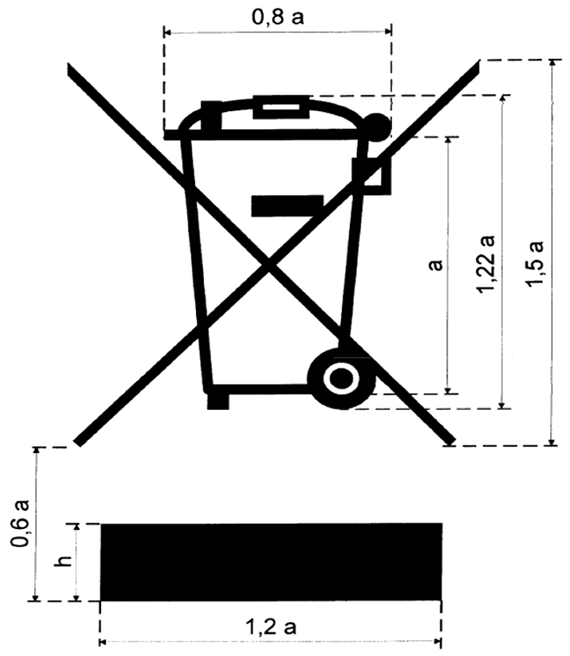 Designations:a – heighth – widthMinister for Environmental Protection and Regional Development		Romāns NaudiņšAnnex 4Cabinet Regulation No. 3888 July 2014Minimum Quantity of Waste Equipment Prepared for Re-use, Recycled, and Recovered Waste Equipment[12 December 2017; 3 July 2018]I. Minimum quantity of waste equipment prepared for re-use, recycled and recovered waste equipment during the period of time until 14 August 2015II. Minimum quantity of waste equipment prepared for re-use, recovered and recycled waste equipment during the period of time from 15 August 2015 until 30 June 2018III. Minimum quantity of waste equipment prepared for re-use, recovered and recycled waste equipment during the period of time from 1 July 2018Minister for Environmental Protection and Regional Development		Romāns NaudiņšAnnex 5Cabinet Regulation No. 3888 July 2014[19 March 2019; 17 December 2019 / The new wording of Paragraph 1 and the amendment regarding the replacement of the words “I hereby declare that the information provided in the report is complete and true” with the words “I hereby declare that the information provided in the report is true and provides an accurate reflection of the information on the type of electrical and electronic equipment placed on the market of Latvia by the abovementioned producer” shall come into force on 1 January 2020. See Paragraph 2 of amendments]Report on the Quantity of the Equipment Placed on the Market of LatviaThe period of time from ____ _____________ ______ until ____ _____________ ______.1. Information on the producer of the equipment, the authorised representative of the producer of the equipment, or the manager of waste equipment (if this report is submitted by the manager of waste equipment, the information referred to in this Paragraph shall be submitted separately for each producer of the equipment or its authorised representative with which it has entered into the contract on the management of waste equipment):2. Quantity of equipment placed on the market of LatviaI hereby declare that the information provided in the report is true and provides an accurate reflection of the information on the type of electrical and electronic equipment placed on the market of Latvia by the abovementioned producerDate1 	The producer of the equipment or its representative, or the manager of waste equipment or its representative2:Notes.1 The details of the document “date”, “signature”, and “place for a seal” need not be completed if the electronic document has been prepared in accordance with the laws and regulations regarding the drawing up of electronic documents.2 It shall be signed by a person according to the right to represent a commercial company specified in the documents of establishment of the commercial company or in accordance with a corresponding power of attorney. The submitter of the report shall present a document confirming the right of representation thereof or a corresponding power of attorney.Annex 6Cabinet Regulation No. 3888 July 2014[19 March 2019]Report on the Quantity of Separately Collected Waste Equipment and also on the Quantity of Waste Equipment Treated in Latvia or Shipped Outside Latvia for Treatment Thereof, and on the Quantity of Re-used, Recycled, Recovered, and Disposed of Waste EquipmentThe period of time from ____ _____________ ______ until ____ _____________ ______.1. Information on the producer of the equipment or its authorised representative (if this report is submitted by the manager of waste equipment, the information referred to in this Paragraph shall be submitted separately for each producer of the equipment or its authorised representative with which it has entered into the contract on the management of waste equipment):2. Report on the quantity of separately collected waste equipment and also on the quantity of waste equipment treated in Latvia or shipped outside Latvia for treatment thereof3. Report on the quantity of waste equipment which has been prepared for re-use, recycled, and recoveredI hereby declare that the information provided in the report is complete and true.Date6	The producer of the equipment or its representative, or the manager of waste equipment or its representative7:Notes.1 Information is indicated if such is available.2 The aggregate of data indicated in columns 3 and 4 of Paragraph 1 of the Annex for the respective category of equipment and waste thereof in accordance with Annex 2 to the Regulation.3 The aggregate of data indicated in columns 6, 7, and 8 of Paragraph 1 of the Annex for the respective category of equipment and waste thereof in accordance with Annex 2 to the Regulation.4 The aggregate of data indicated in columns 3, 4, and 5 of Paragraph 2 of the Annex for the respective category of equipment and waste thereof in accordance with Annex 1 to the Regulation.5 The aggregate of data indicated in columns 7, 8, and 9 of Paragraph 2 of the Annex for the respective category of equipment and waste thereof in accordance with Annex 1 to the Regulation.6 The details of the document “date”, “signature”, and “place for a seal” need not be completed if the electronic document has been prepared in accordance with the laws and regulations regarding the drawing up of electronic documents.7 It shall be signed by a person according to the right to represent a commercial company specified in the documents of establishment of the commercial company or in accordance with a corresponding power of attorney. The submitter of the report shall present a document confirming the right of representation thereof or a corresponding power of attorney.Annex 7Cabinet Regulation No. 3888 July 2014[17 December 2019 / The new wording of the Annex shall come into force on 1 January 2020. See Paragraph 2 of the amendments]Report on the Quantity of the Equipment Placed on the Markets of the European Union Member StatesThe period of time from ____ _____________ ______ until ____ _____________ ______.1. Information on the producer of the equipment or its authorised representative (if this report is submitted by the manager of waste equipment, the information referred to in this Paragraph shall be submitted separately for each producer of the equipment or its authorised representative with which it has entered into the contract on the management of waste equipment):I hereby declare that the information provided in the report is complete and true.Date1___________________The producer of the equipment or its representative, or the manager of waste equipment or its representative2:Place for a seal1Notes.1 The details of the document “date”, “signature”, and “place for a seal” need not be completed if the electronic document has been prepared in accordance with the laws and regulations regarding the drawing up of electronic documents.2 The report shall be signed by a person according to the right to represent a commercial company specified in the documents of establishment of the commercial company or in accordance with a corresponding power of attorney. The submitter of the report shall present a document confirming the right of representation thereof or a corresponding power of attorney.No.Category of electrical and electronic equipmentTypes of electrical and electronic equipment falling under the category of electrical and electronic equipment (indicative list)1.Category 1. Large household appliances2.Category 1.1. Large household appliances (except for large cooling appliances, freezers, and refrigerators)1.1.1. other large appliances used for cooking and processing of food;1.1.2. washing machines;1.1.3. clothes dryers;1.1.4. dish washing machines;1.1.5. cookers;1.1.6. electric stoves;1.1.7. electric hot plates, electric plate warmers;1.1.8. microwaves;1.1.9. electric heating appliances;1.1.10. electric radiators;1.1.11. other large appliances for heating rooms, beds, seating furniture;1.1.12. electric fans;1.1.13. air conditioner appliances;1.1.14. other fanning, exhaust ventilation, and conditioning equipment3.Category 1.2. Large cooling appliances, freezers, and refrigerators1.2.1. large cooling appliances;1.2.2. refrigerators;1.2.3. freezers;1.2.4. other large appliances used for refrigeration, conservation, and storage of food4.Category 2. Small household equipment2.1. vacuum cleaners;2.2. electric sweepers;2.3. other appliances for cleaning;2.4. appliances used for sewing, knitting, weaving, and other processing for textiles;2.5. irons and other appliances for ironing, mangling, and other care of clothing;2.6. toasters;2.7. fryers;2.8. grinders, coffee machines, and equipment for opening or sealing containers or packages;2.9. electric knives;2.10. appliances for hair cutting, hair drying, tooth brushing, shaving, massage, and other body care appliances;2.11. clocks, watches, and equipment for the purpose of measuring, indicating, or registering time;2.12. scales5.Category 3. Information technology and telecommunication equipment6.Category 3.1. Information technology and telecommunications equipment (except for mobile phones and monitors)3.1.1. centralised data processing:3.1.1.1. mainframes;3.1.1.2. minicomputers;3.1.1.3. printer units;3.1.2. personal computing:3.1.2.1. personal computers (CPU, mouse, screen, and keyboard included);3.1.2.2. laptop computers (CPU, mouse, screen, and keyboard included);3.1.2.3. notebook computers;3.1.2.4. notepad computers;3.1.2.5. printers;3.1.2.6. copying equipment;3.1.2.7. electrical and electronic typewriters;3.1.2.8. pocket and desk calculators;3.1.2.9. other products and equipment for the collection, storage, processing, presentation, or communication of information by electronic means;3.1.3. user terminals and systems;3.1.4. facsimile machines;3.1.5. telexes;3.1.6. telephones;3.1.7. pay telephones;3.1.8. cordless telephones;3.1.9. answering systems;3.1.10. other products or equipment of transmitting sound, images or other information by telecommunications7.Category 3.2. Mobile telephones3.2.1. mobile telephones8.Category 3.3. Monitors3.3.1. monitors9.Category 4. Consumer equipment and photovoltaic panels10.Category 4.1. Consumer equipment (except for television sets)4.1.1. radio sets;4.1.2. video cameras;4.1.3. video recorders;4.1.4. hi-fi recorders;4.1.5. audio amplifiers;4.1.6. musical instruments;4.1.7. other products or equipment for the purpose of recording or reproducing sound or images, including signals or other technologies for the distribution of sound and image than by telecommunications11.Category 4.2. Television sets4.2.1. television sets12.Category 4.3. Photovoltaic panels4.3.1. photovoltaic panels13.Category 5. Lighting equipment14.Category 5.1. Lighting equipment (except for discharge lamps)5.1.1. luminaires for fluorescent lamps, except for luminaires in households5.1.2. other lighting or equipment for the purpose of spreading or controlling light, including light-emitting diodes (LED), except for filament bulbs15.Category 5.2. Discharge lamps5.2.1. straight fluorescent lamps;5.2.2. compact fluorescent lamps;5.2.3. high intensity discharge lamps, including pressure sodium lamps and metal halide lamps;5.2.4. low pressure sodium lamps16.Category 6. Electrical and electronic tools (except for large stationary production machinery which is not portable or is permanently fixed)6.1. drills;6.2. saws;6.3. sewing machines;6.4. equipment for turning, milling, sanding, grinding, sawing, cutting, shearing, drilling, making holes, punching, folding, bending or similar processing of wood, metal, and other materials6.5. tools for riveting, nailing, or screwing or removing rivets, nails, screws, or for similar use;6.6. tools for welding, soldering, or for similar use;6.7. equipment for spraying, spreading, dispersing, or other treatment of liquid or gaseous substances by other means;6.8. tools for mowing or other gardening activities17.Category 7. Toys, leisure, and sports equipment7.1. electric trains or car racing sets;7.2. hand-held video game consoles;7.3. video games;7.4. computers for biking, running, rowing, etc.;7.5. sports equipment with electric or electronic components;7.6. coin slot machines18.Category 8. Medical devices (except for all implanted and infected medical devices)8.1. medical therapeutic x-ray devices;8.2. medical devices used in cardiology;8.3. dialysis equipment;8.4. artificial pulmonary ventilators;8.5. medical devices used in nuclear medicine;8.6. laboratory equipment for in vitro diagnosis;8.7. medical laboratory analysers;8.8. freezers;8.9. fertilisation tests;8.10. other appliances for detecting, preventing, monitoring, treating, alleviating illness, injury, or disability19.Category 9. Monitoring and control tools9.1. smoke detectors;9.2. heating regulators;9.3. thermostats;9.4. measuring, weighing, or adjusting appliances for household or as laboratory equipment;9.5. other monitoring and control instruments used in industrial installations (for example. in control panels)20.Category 10. Automatic dispensers10.1. automatic dispensers for hot drinks;10.2. automatic dispensers for hot or cold bottles or cans;10.3. automatic dispensers for solid products;10.4. automatic dispensers for money; automated teller machines;10.5. all appliances which deliver automatically all kinds of productsNo.Category of electrical and electronic equipmentTypes of electrical and electronic equipment falling under the category of electrical and electronic equipment (indicative list)1.Category 1. Temperature exchange equipment1.1. refrigerators;1.2. freezers;1.3. equipment which automatically delivers cold products;1.4. air conditioning equipment;1.5. dehumidifying equipment;1.6. heat pumps;1.7. radiators containing oil;1.8. other temperature exchange equipment using fluids other than water for the temperature exchange2.Category 2. Screens, monitors, and equipment containing screens having a surface greater than 100 cm22.1. screens;2.2. television sets;2.3. liquid crystal display (LCD) photo frames;2.4. monitors;2.5. laptops;2.6. notebooks3.Category 3. Lamps3.1. straight fluorescent lamps;3.2. compact fluorescent lamps;3.3. fluorescent lamps;3.4. high intensity discharge lamps (including pressure sodium lamps and metal halide lamps);3.5. low pressure sodium lamps;3.6. light-emitting diodes (LED)4.Category 4. Large equipment (at least one external dimension exceeds 50 cm), including household appliances, IT and telecommunication equipment, consumer equipment, luminaires, equipment reproducing sound or images, musical equipment, electrical and electronic tools, toys, leisure and sports equipment, medical devices, monitoring and control instruments, automatic dispensers, equipment for the generation of electric currents and other equipment (except for the equipment falling under Categories 1, 2, and 3 of this Annex)4.1. washing machines;4.2. clothes dryers;4.3. dish washing machines;4.4. cookers;4.5. electric stoves;4.6. electric hot plates;4.7. luminaires;4.8. equipment reproducing sound or images;4.9. musical equipment (excluding pipe organs installed in churches);4.10. appliances for knitting and weaving;4.11. large computer-mainframes;4.12. large printing machines;4.13. copying equipment;4.14. large coin slot machines;4.15. large medical devices;4.16. large monitoring and control instruments;4.17. large appliances which automatically deliver products and money;4.18. photovoltaic panels5.Category 5. Small equipment (no external dimension greater than 50 cm), including household appliances, consumer equipment, luminaires, equipment reproducing sound or images, musical equipment, electrical and electronic tools, toys, leisure and sports equipment, medical devices, monitoring and control instruments, automatic dispensers, equipment for the generation of electric currents and other equipment (except for the equipment falling under Categories 1, 2, 3, and 6 of this Annex)5.1. vacuum cleaners;5.2. electric sweepers;5.3. appliances for sewing;5.4. luminaires;5.5. microwaves;5.6. ventilation equipment;5.7. irons;5.8. toasters;5.9. electric knives;5.10. electric kettles;5.11. clocks and watches;5.12. electric shavers;5.13. scales;5.14. appliances for hair and body care;5.15. calculators;5.16. radio sets;5.17. video cameras;5.18. video recorders;5.19. high fidelity (hi-fi) equipment;5.20. musical instruments;5.21. equipment reproducing sound or images;5.22. electrical and electronic toys;5.23. sports equipment;5.24. computers for biking, running, rowing, etc.;5.25. smoke detectors;5.26. heating regulators;5.27. thermostats;5.28. small electrical and electronic tools;5.29. small medical devices;5.30. small monitoring and control instruments;5.31. small appliances which automatically deliver products;5.32. small equipment with integrated photovoltaic panels6.Category 6. Small information technology and telecommunication equipment (no external dimension greater than 50 cm)6.1. mobile telephones;6.2. global positioning system apparatus;6.3. routers;6.4. personal computers;6.5. printers;6.6. telephones;6.7. pocket calculatorsNo.Equipment category in accordance with Annex 1 to Cabinet Regulation No. 388 of 8 July 2014, Categories and Marking Requirements for Electrical and Electronic Equipment and Requirements and Procedures for Managing Such Waste Equipment (hereinafter – the Regulation)Rate of waste equipment prepared for re-use and recycled (%)Rate of recovered waste equipment (%)1.Category 1. Large household appliances75802.Category 1.1. Large household appliances (except for large cooling appliances, freezers, and refrigerators)75803.Category 1.2. Large cooling appliances, freezers, and refrigerators75804.Category 2. Small household equipment50705.Category 3. Information technology and telecommunication equipment70756.Category 3.1. Information technology and telecommunications equipment (except for mobile phones and monitors)70757.Category 3.2. Mobile telephones70758.Category 3.3. Monitors70759.Category 4. Consumer equipment657510.Category 4.1. Consumer equipment (except for television sets)657511.Category 4.2. Television sets657512.Category 5. Lighting equipment13.Category 5.1. Lighting equipment (except for discharge lamps)507014.Category 5.2. Discharge lamps80−15.Category 6. Electrical and electronic tools (except for large stationary production machinery which is not portable or is permanently fixed)507016.Category 7. Toys, leisure, and sports equipment507017.Category 8. Medical devices (except for all implanted and infected medical devices)507018.Category 9. Monitoring and control tools507019.Category 10. Automatic dispensers7580No.Equipment category in accordance with Annex 1 to the RegulationRate of waste equipment prepared for re-use and recycled (%)Rate of recovered waste equipment (%)1.Category 1. Large household appliances80852.Category 1.1. Large household appliances (except for large cooling appliances, freezers, and refrigerators)80853.Category 1.2. Large cooling appliances, freezers, and refrigerators80854.Category 2. Small household equipment55755.Category 3. Information technology and telecommunication equipment70806.Category 3.1. Information technology and telecommunications equipment (except for mobile phones and monitors)70807.Category 3.2. Mobile telephones70808.Category 3.3. Monitors70809.Category 4. Consumer equipment708010.Category 4.1. Consumer equipment (except for television sets)708011.Category 4.2. Television sets708012.Category 5. Lighting equipment13.Category 5.1. Lighting equipment (except for discharge lamps)557514.Category 5.2. Discharge lamps80−15.Category 6. Electrical and electronic tools (except for large stationary production machinery which is not portable or is permanently fixed)557516.Category 7. Toys, leisure, and sports equipment557517.Category 8. Medical devices (except for all implanted and infected medical devices)557518.Category 9. Monitoring and control tools557519.Category 10. Automatic dispensers8085No.Equipment category in accordance with Annex 2 to the RegulationRate of waste equipment prepared for re-use and recycled (%)Rate of recovered waste equipment (%)1.Category 1. Temperature exchange equipment80852.Category 2. Screens, monitors, and equipment containing screens having a surface greater than 100 cm270803.Category 3. Lamps80−4.Category 4. Large equipment (at least one external dimension exceeds 50 cm), including household appliances, IT and telecommunication equipment, consumer equipment, luminaires, equipment reproducing sound or images, musical equipment, electrical and electronic tools, toys, leisure and sports equipment, medical devices, monitoring and control instruments, automatic dispensers, equipment for the generation of electric currents and other equipment (except for the equipment falling under Categories 1, 2, and 3 of Annex 2 to the Regulation)80855.Category 5. Small equipment (no external dimension greater than 50 cm), including household appliances, consumer equipment, luminaires, equipment reproducing sound or images, musical equipment, electrical and electronic tools, toys, leisure and sports equipment, medical devices, monitoring and control instruments, automatic dispensers, equipment for the generation of electric currents and other equipment (except for the equipment falling under Categories 1, 2, 3, and 6 of Annex 2 to the Regulation)55756.Category 6. Small information technology and telecommunication equipment (no external dimension greater than 50 cm)55751.1. firm name (if the producer of the equipment or an authorised representative of the producer of the equipment is a legal person)1.2. given name, surname (if the producer of the equipment or an authorised representative of the producer of the equipment is a natural person)1.3. if the report is submitted by the manager of waste equipment:1.3.1. firm name of the manager of waste equipment1.3.2. firm name or given name and surname of the producer of the equipment or the authorised representative of the producer of the equipment on behalf of which the report is submitted1.4. registration number in the Enterprise Register of the producer of the equipment, the authorised representative of the producer of the equipment, or the manager of waste equipment1.5. contact person of the producer of the equipment, the authorised representative of the producer of the equipment, or the manager of waste equipment in respect of the submission of this report (given name, surname, telephone number, e-mail address)No.Equipment category in accordance with Annex 1 to Cabinet Regulation No. 388 of 8 July 2014, Categories and Marking Requirements for Electrical and Electronic Equipment and Requirements and Procedures for Managing Such Waste EquipmentVolume of equipment placed on the market of Latvia (kg)1.Category 1. Temperature exchange equipment2.Category 2. Screens, monitors, and equipment containing screens having a surface greater than 100 cm23.Category 3. Lamps4.Category 4. Large equipment (at least one external dimension exceeds 50 cm), including household appliances, information technology and telecommunication equipment, consumer equipment, luminaires, equipment reproducing sound or images, musical equipment, electrical and electronic tools, toys, leisure and sports equipment, medical devices, monitoring and control instruments, automatic dispensers, equipment for the generation of electric currents and other equipment (except for the equipment falling under Categories 1, 2, and 3 of this Annex)5.Category 5. Small equipment (no external dimension greater than 50 cm), including household appliances, consumer equipment, luminaires, equipment reproducing sound or images, musical equipment, electrical and electronic tools, toys, leisure and sports equipment, medical devices, monitoring and control instruments, automatic dispensers, equipment for the generation of electric currents and other equipment (except for the equipment falling under Categories 1, 2, 3, and 6 of this Annex)6.Category 6. Small information technology and telecommunication equipment (no external dimension greater than 50 cm)given name, surnamegiven name, surnameposition or number and date of issuance of the power of attorneyposition or number and date of issuance of the power of attorneySignature1Place for a seal1Place for a seal11.1. firm name1.2. registration number in the Enterprise Register1.3. legal address1.4. registration certification number and date in the register of the producers of the equipment1.5. information on the producer represented by an authorised representative:1.5.1. firm name1.5.2. registration number assigned by the register of commercial companies of another country1.5.3. legal addressNo.Equipment category in accordance with Annex 2 to Cabinet Regulation No. 388 of 8 July 2014, Categories and Marking Requirements for Electrical and Electronic Equipment and Requirements and Procedures for Managing Such Waste Equipment (hereinafter – the Regulation)Volume of waste equipment separately collected in the territory of Latvia (kg)Volume of waste equipment separately collected in the territory of Latvia (kg)Volume of waste equipment separately collected in the territory of Latvia (kg)Volume of treated waste equipment (kg)Volume of treated waste equipment (kg)Volume of treated waste equipment (kg)Volume of treated waste equipment (kg)Disposal volume(kg)No.Equipment category in accordance with Annex 2 to Cabinet Regulation No. 388 of 8 July 2014, Categories and Marking Requirements for Electrical and Electronic Equipment and Requirements and Procedures for Managing Such Waste Equipment (hereinafter – the Regulation)households1other (except for households)1in total2 (3 + 4)in the territory of Latviain another European Union Member Stateoutside the European Unionin total3 (6 + 7 +8)Disposal volume(kg)123456789101.Temperature exchange equipment2.Screens, monitors, and equipment containing screens having a surface greater than 100 cm23.Lamps4.Large equipment (at least one external dimension exceeds 50 cm), including household appliances, information technology and telecommunication equipment, consumer equipment, luminaires, equipment reproducing sound or images, musical equipment, electrical and electronic tools, toys, leisure and sports equipment, medical devices, monitoring and control instruments, automatic dispensers, equipment for the generation of electric currents and other equipment (except for the equipment falling under Categories 1, 2, and 3 of Annex 2 to the Regulation)5.Small equipment (no external dimension greater than 50 cm), including household appliances, consumer equipment, luminaires, equipment reproducing sound or images, musical equipment, electrical and electronic tools, toys, leisure and sports equipment, medical devices, monitoring and control instruments, automatic dispensers, equipment for the generation of electric currents and other equipment (except for the equipment falling under Categories 1, 2, 3, and 6 of Annex 2 to the Regulation)6.Small information technology and telecommunication equipment (no external dimension greater than 50 cm)No.Equipment category in accordance with Annex 2 to the RegulationQuantity of waste equipment prepared for re-use and recycled waste equipment (kg)Quantity of waste equipment prepared for re-use and recycled waste equipment (kg)Quantity of waste equipment prepared for re-use and recycled waste equipment (kg)Quantity of waste equipment prepared for re-use and recycled waste equipment (kg)Quantity of recovered waste equipment (including waste equipment prepared for re-use and recycled waste equipment) (kg)Quantity of recovered waste equipment (including waste equipment prepared for re-use and recycled waste equipment) (kg)Quantity of recovered waste equipment (including waste equipment prepared for re-use and recycled waste equipment) (kg)Quantity of recovered waste equipment (including waste equipment prepared for re-use and recycled waste equipment) (kg)No.Equipment category in accordance with Annex 2 to the Regulationin the territory of Latviain another European Union Member Stateoutside the European Unionin total4 (3 + 4 + 5)in the territory of Latviain another European Union Member Stateoutside the European Unionin total5 (7 + 8 + 9)123456789101.Temperature exchange equipment2.Screens, monitors, and equipment containing screens having a surface greater than 100 cm23.Lamps4.Large equipment (at least one external dimension exceeds 50 cm), including household appliances, information technology and telecommunication equipment, consumer equipment, luminaires, equipment reproducing sound or images, musical equipment, electrical and electronic tools, toys, leisure and sports equipment, medical devices, monitoring and control instruments, automatic dispensers, equipment for the generation of electric currents and other equipment (except for the equipment falling under Categories 1, 2, and 3 of Annex 2 to the Regulation)5.Small equipment (no external dimension greater than 50 cm), including household appliances, consumer equipment, luminaires, equipment reproducing sound or images, musical equipment, electrical and electronic tools, toys, leisure and sports equipment, medical devices, monitoring and control instruments, automatic dispensers, equipment for the generation of electric currents and other equipment (except for the equipment falling under Categories 1, 2, 3, and 6 of Annex 2 to the Regulation)6.Small information technology and telecommunication equipment (no external dimension greater than 50 cm)given name, surnamegiven name, surnameposition or number and date of issuance of the power of attorneyposition or number and date of issuance of the power of attorneySignature6Place for a seal6Place for a seal6Place for a seal61.1.firm name1.2.registration number in the Enterprise Register1.3.legal address1.4.registration certification number and date in the register of the producers of the equipment1.5.information on the producer represented by an authorised representative:1.5.1.firm name1.5.2.registration number assigned by the register of commercial companies of another country1.5.3.legal address2. Information onthe quantity of equipment placed on the market:(European Union Member State)No.Category of electrical and electronic equipment in accordance with Annex 2 to this RegulationTotal weight (kilograms)1.Temperature exchange equipment2.Screens, monitors, and equipment containing screens having a surface greater than 100 cm23.Lamps4.Large equipment (at least one external dimension exceeds 50 cm), including household appliances, IT and telecommunication equipment, consumer equipment, luminaires, equipment reproducing sound or images, musical equipment, electrical and electronic tools, toys, leisure and sports equipment, medical devices, monitoring and control instruments, automatic dispensers, equipment for the generation of electric currents and other equipment (except for the equipment falling under Categories 1, 2, and 3 of Annex 2 to this Regulation)5.Small equipment (no external dimension greater than 50 cm), including household appliances, consumer equipment, luminaires, equipment reproducing sound or images, musical equipment, electrical and electronic tools, toys, leisure and sports equipment, medical devices, monitoring and control instruments, automatic dispensers, equipment for the generation of electric currents and other equipment (except for the equipment falling under Categories 1, 2, 3, and 6 of Annex 2 to this Regulation)6.Small information technology and telecommunication equipment (no external dimension greater than 50 cm)given name, surnameposition or number and date of issuance of the power of attorneysignature1